			                                                          Datteln, 28. Februar 2024Liebe Eltern der Klassen 3 und 4.nach den Osterferien wird für die Kinder der Jahrgänge 3 und 4 die Theaterpädagogische Werkstatt aus Osnabrück mit dem Programm „Mein Körper gehört mir" in die Schule kommen, um die Schülerinnen und Schüler gegen sexuelle Gewalt an Kindern zu sensibilisieren: „Mein Körper gehört mir!“ „Wenn wir ein Ja-Gefühl haben, können wir Ja sagen, wenn wir ein Nein-Gefühl haben, können wir Nein sagen! Wir können anderen Menschen sagen, wie wir uns fühlen, wenn wir berührt werden.“ Ein dreiteiliges Programm über die Grenzen, die niemand überschreiten darf. (www.theaterpaed-werkstatt.de)Mit dem Programm "Mein Körper gehört mir!" ermutigt die Theaterpädagogische Werkstatt die Kinder deshalb seit über 20 Jahren, ihren Nein-Gefühlen uneingeschränkt zu vertrauen, anderen von ihnen zu erzählen und sich Hilfe zu holen. Die Theaterpädagogische Werkstatt kommt alle 2 Jahre an die Lohschule und dieses Projekt wird von unserem Förderverein für die Kinder finanziert. Damit die Eltern einen Einblick in die Thematik und deren Vermittlung an die Kinder erhalten, kann dazu ein informativer Elternabend angeboten werden, der am 08. April 2024 um 19.30 Uhr stattfinden soll. (Dauer: ca. 90 Minuten) 
Die Abendveranstaltung für die Eltern wird mit ca. € 500,00 zusätzlich berechnet und auch vom Förderverein getragen. Um genauer planen zu können und nicht Gelder zu verschwenden, benötige ich dazu eine verbindliche Anmeldung der Eltern.Bitte kreuzen Sie auf dem unteren Abschnitt an, ob Sie Interesse an dieser Abendveranstaltung haben und geben den Abschnitt bis zum 08. März 2024 an die Klassenlehrerinnen zurück. Mit freundlichen GrüßenBirgit SchneiderSchulleiterin- - - - - - - - - - - - - - - - - - - - - - - - - - - - - - - - - - - - - - - - - - - - - - - - - - - - - - -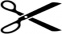 Fam.  __________________________________________  		Klasse: _________

	Ich/Wir habe/n Interesse und nehmen verbindlich am Elternabend am 08. April 24                    
                                                                                                                                        teil.
	Ich/Wir habe/n kein Interesse. 